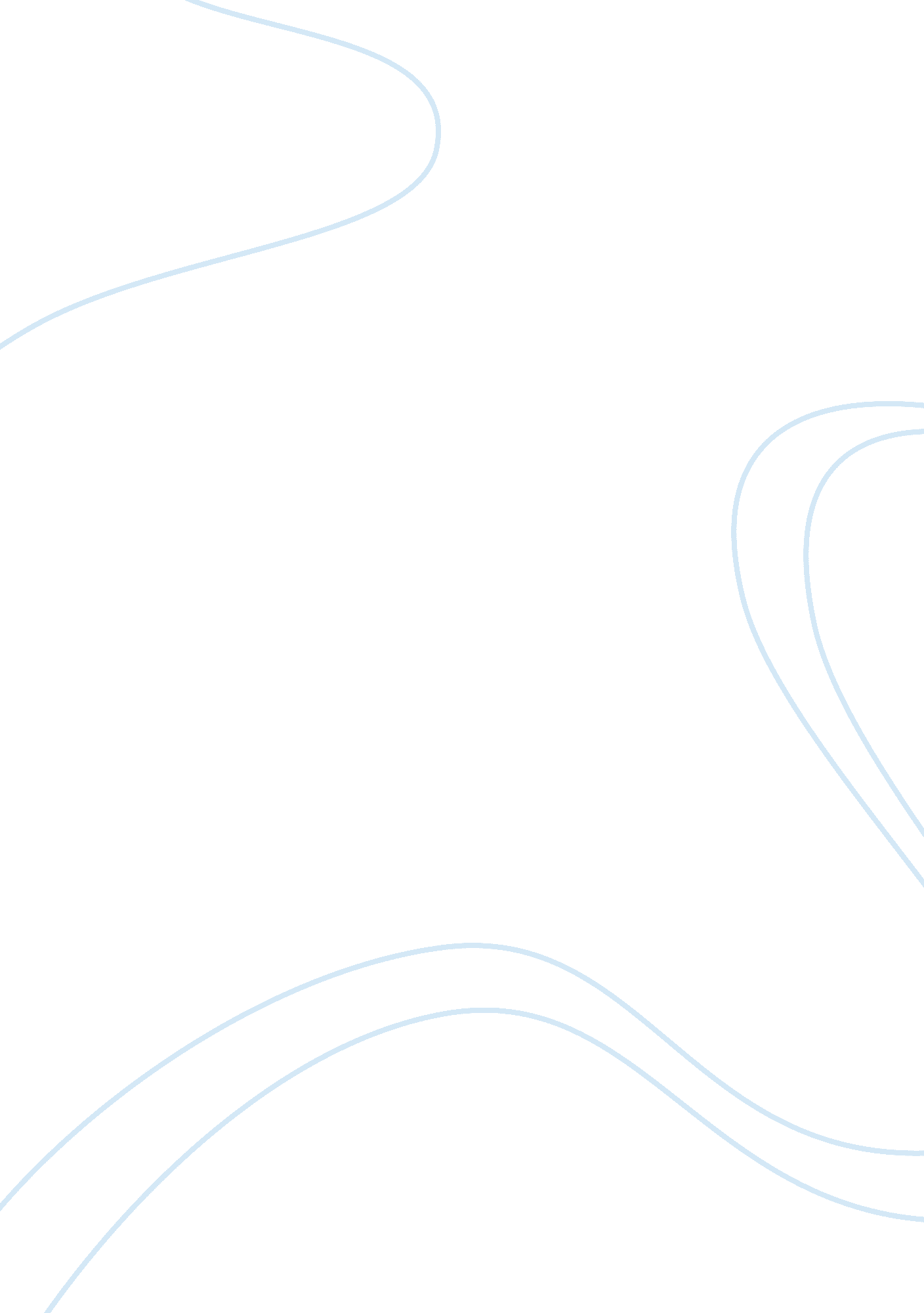 Different types of foundations in construction technologyEngineering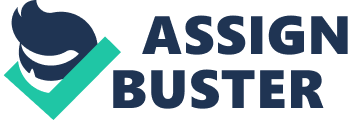 The paper " Different Types of Foundations in Construction Technology' is a great example of an assignment on engineering and construction. Foundations that are used in construction structure transfers loads to the ground or to the soil. Strip foundationThese types of foundations are used to support a line of loads, which can either be due to a load-bearing wall or if a line of columns needs support. Trench FillTrench fills foundations; they are used where there is a high water table and can also be used where trees are being grown in the neighborhood and the soil is loose. Raft FoundationRaft foundation is mostly used where the soils are generally stable and where conditions deep below the surface. Deep Strip FoundationConsidered expensive Deep Strip foundations are used when the ground conditions are good. A concrete strip, sometimes reinforced with steel mesh, supports the walls. Annotated drawing of the external envelope for the traditional form of construction CopingD. P. CThroatRoofLintelWindow cillCement sand floorConcrete bedD. P. MThroatBlinding layerHardcoreMass concrete strip foundationEnglish BondStretcher HeaderThe English Bond is specially made through bricklaying where the bricks are arranged in such a way that one course remains as the short sides of the bricks; the headers face outwards while the next course carries long sides of the bricks known as the stretchers facing outwards. Flemish bondIt is considered the most decorative bond hence used mostly for dwellings until the adoption of the cavity wall. Flemish bond is created by laying alternately headers and stretchers through a single course. The next course is laid so that a header lies in the middle of the stretcher in the course below. StretcherHeaderGarden wall bondThere is one thing about garden wall bond which is the increased height of each course, compared with Flemish or English bond, achieved by laying the bricks on their edges. 